Star Student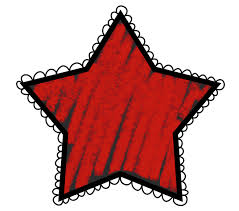 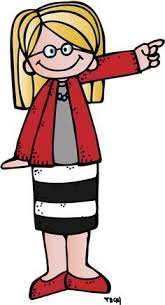                    Congratulations! __________________                     Has been chosen to become the “Star Student”                     Starting_____________________ Your son/daughter will be given special privileges in Mrs. Arndt’s class and we will all get to know her/him and your family better.  Students love participating in this, please help your child with the following schedule:Monday:  Return completed “Star of the Week Poster”; it will hang on our special Star of the Week bulletin board in class.  Please help your child complete this and make sure that it is colored neatly.Tuesday: “Show and Tell”- Bring in personal artifacts such as:  Pictures, trophies, metals, awards, special stuffed animal/toy etc.  Please bring in 3-5 things to display.Wednesday:  “Favorite Book”- please have your child practice reading this book several times at home.  Your child should be prepared to read this book to the class (This should be a short picture book).Thursday: “Mystery Bag”-Place something into the bag (make sure the bag is not see thru) Have your child write 3 clues on a piece of paper related to the object in the bag. Friday: “Star Student Class Book”- The class will write a page about the star Student. The pages will be complied together as a class book.  The book will be read to your child and will be taken home as a keep sake. 